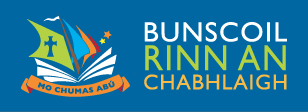 INTRODUCTIONThis document records the outcomes of our current Digital Learning Plan, including targets and the actions we will implement to meet the targets.SCHOOL DETAILSBunscoil Rinn an Chabhlaigh is a co-educational school. There is currently an enrolment of 701 students in an urban area. There are 4 special classes and SEN team of 17 teachers. The current SSE focus is the development of oral language through exploring and using playful and creative use of language through games. Digital technology is being embedded in oral language during the 2023/2024 school year to enhance and accommodate the learning opportunities for all learners. All classes are focusing on the development of video/audio recording and using self-assessment throughout the process to reflect upon their own learning. This year will see an increased focus placed on self-assessment with the students evaluating and critiquing their own work using self-assessment prompts and digital rubrics. 1.2 SCHOOL VISIONThe ethos of Bunscoil Rinn an Chabhlaigh is that each child should learn and achieve to best of his/ her ability. We understand the need for Digital learning to be at the heart of the curriculum in terms of learning outcomes and as a core competence for our pupils. We realise the potential that digital technologies could be used to enhance the teaching, learning and assessment so that our pupils will become engaged thinkers, active learners and global citizens. The school aims for constant improvement in the area of embedding Digital Technologies in the curriculum and will afford staff the opportunity for professional development in order to support the process. We are also aware of the importance of informing and liaising closely with the parents in incorporating our vision for Digital learning in Bunscoil Rinn an Chabhlaigh. 1.3 ACCOUNT OF THE USE OF DIGITAL TECHNOLOGIES IN THE SCHOOL TO DATEStaff: There is an interactive whiteboard in every room. The staff use their interactive whiteboards in delivering lessons and showing content to the pupils in their classes on a daily basis. Every teacher has a laptop to collaboratively plan lessons/ organise learning activities and organise digital resources.  We have a bank of 10 laptops which we are used to develop typing skills with children diagnosed with Dyspraxia / severe Dyslexia. Staff use the LAN internal server to share resources all of which are linked to the STP/ LTP for every class level. Staff use MS office/ digital resources from educational publishers and audio and video recordings are also used in their lessons.  Staff will be provided with on-going support by the digital learning coordinators with a particular emphasis this year (23/24) on AT (Literacy) and Green Screen Technology as part of our Teacher Peer Mentoring focus.Pupils.Pupils have access to 125 iPads shared in batches of 15 across each level. Pupils use iPads as part of their learning activities. Coiscéim have 4 Ipads and 1 is designated for EAL. Peer and self-assessment are ongoing in all classes using digital images / recordings. Digital Portfolios are now a core element of our updated Assessment and Special Educational Needs Policy to track and monitor the progress of all. BSRAC purchased 26 wireless keyboards in 2023 which are used by 3rd and 4th class to encourage pupils to develop their typing skills. Additionally, 30 new charging cables for bought for the I-Pads owing to wear and tear. This investment shows BSRAC’s commitment to ensuring that technology remains a priority. SEN:Assistive Technology is sanctioned to a number of pupils in our school. Read, Write and Gold is installed and used for 2 students. SET teachers assign appropriate programmes to support and accommodate their learning. SEN Staff use ICT for literacy, numeracy and language apps, to motivate students and document work and, where necessary, for accessibility. SEN teachers can use any appropriate Digital Tools to support students with pre-teaching and with Recording and Communication of learning. IPads are an invaluable resource used daily with our EAL children. One student currently uses the C-PEN Reader pen that allows learners to overcome reading barriers, access the curriculum and achieve success. Parents:The school communicates digitally with parents. The school has a website and its own app which is updated regularly with digital content, school news, special events and examples of children’s work. All mandatory school policies and curricular plans are listed on the website. Both the website and the app are continuing to be enhanced to promote the work of the school. The school purchased Seesaw to support staff, students and parents with Remote Learning during the Covid era. This has continued to be used to support homework, record schoolwork and assessment purposes into the 2023/2024 school year. It has been further utilised to share school learning with the home and promote parental interest / cooperation. Our school communicates news with parents through a termly e-newsletter and celebrates the children’s’ successes to all stakeholders in the process.  ONLINE SAFETYClasses from Junior Infants to 6th class will be taught the appropriate internet safety lessons from (Webwise, -HTML Heroes/ My Selfie and the Wider World, All Aboard at Digitown) for the protection of students online and for cyberbullying awareness. Online safety lessons will be explicitly taught to all classes in an age appropriate way during Wellness Month and as part of Internet Safety Day every February. These lessons will be compulsory under our revised Acceptable Usage Policy and will form part of our Action Plan for 2023/2024. There will be regular updates to parents via our app about online safety measures and information about material their child can access online. The Recommendation PDST Online Safety Tools that will be taught by all teachers include:Junior and Senior Infants: Digiduck’s Stories1st and 2nd Class: HTML Heroes (Online Safety Programme)3rd and 4th Class: HTML Heroes (An Introduction to the Internet)5th and 6th Class: My Selfie and the Wider WorldTeachers will be empowered to complement these lessons using resources from All Aboard to DigiTown (9-12 Years) and Be Kind Online in association with An Garda Siochana. These resources will be shared in advance with all staff and it will ensure that Internet Safety is taught in a systematic tiered approach with BSRAC.ACCOUNT OF THE PROGRESS OF DIGITAL TECHNOLOGIES IN THE SCHOOL TO DATEInfrastructure: There has been significant upgrades to our internal network to cope with the increased demand on the internet within the school. Fibre Broadband is now available within the school and has drastically improved WIFI connectivity. All staff have @bsrac.ie email addresses and teachers have laptops for professional use.  Each classroom has an interactive whiteboard, visualiser and access to printers. The school has 125 iPads available for use across the school. These are divided into approx.15 per level and 4 for Coiscéim. All classes from Rang II up are engaged in internet-based research thus developing presentation skills. The school recently invested in 31 wireless Bluetooth keyboards for the IPads. These are available for any class on a rotational basis and are to be used to promote touch typing. Using the Digital Learning Framework to Create Our Digital Learning Targets for 2023/2024 Domain 1 (Learner Outcomes):  Standard: Pupils demonstrate the knowledge, skills and understanding required by the primary curriculum. (Target 1 of our Action Plan for Terms 1-3)Domain 2 (Learner Experiences): Standard: Students engage purposefully in meaningful learning activities (Target 2 of our Action Plan for Terms 1-3)Domain 3 (Teachers’ Individual Practice)Standard: The teacher has the requisite subject knowledge, pedagogical knowledge and classroom management skills.(Target 3 of our Action Plan for Terms 1-3)Domain 4 (Teachers’ Collaborative Practice)Standard: Teachers contribute to building whole- staff capacity by sharing their expertise.(Target 4 of our Action Plan for Terms 1-3)Digital Learning Action Plan 2023/2024Key Areas to Work on This Year:Action Plan 2023/24 This is a working document and is subject to change depending on the emergent needs in BSRACNAME:  Eric Duggan and Paula O’SullivanContent: Vocabulary to be taught to support PLC/ OL if applicable Time frame/ who is responsible Organisational DutiesKey Areas to Work on This Year:Term 1 1:  One STEM activity to be uploaded by each class to a STEM digital assessment folder on See-Saw on a bi-monthly basis. Subsequently, each child to reflect on their own learning from this activity using self-assessment prompts and vocabulary explicitly taught by the teacher.2:  2ND and 5th Class to begin using green screen technology as a stimulus to explore oral language games in the classroom. Teachers to receive CPD in Facilitating green screens for their Students.3: All station teaching in the area of numeracy to have a digital games station4: Continual professional development of all SETs in BSRAC through teacher peer mentoring using a new asssitive technology app on a bi-monthly basis. (Literacy Apps 2023/2024)Self-sssessment prompts and vocabulary to ensure that students can articulate their ability to reflect upon their own learning Vocabulary for facilitating green screen technology in classesSTEM Focus GroupED/ POSAll CTs and SETsSeptember – December 2023 (Reviewed December 2023)Ensuring that all classes Have a STEM digital assessment folder on See-Saw.Self-assessment prompts and scripts at developmentally appropriate levels Purchasing 1 Green Screen (Panoramic)Organising CPD in Green Screen ApplicationCPD in Assisitive Technology Teacher Peer Mentoring (AT)Term 2 and 31: One STEM activity to be uploaded by each class to a STEM digital assessment folder on See-Saw on a bi-monthly basis. Subsequently, each child to reflect on their own learning from this activity using digital rubrics to support the assessment process2: 2ND and 5th class to reflect upon and share their experiences of using green screen technology as a stimulus to explore oral language games in the classroom. Teachers to engage in peer tutoring with 1st and 6th class to empower their peers and facilitate reciprocal learning. 3: Facilitate Internet Safety Day (February) as part of Wellness Week. Provide CPD and resources to all teachers in BSRAC to facilitate digital citizenship lessons as part of the revised Acceptable Usage Policy4: Continual professional development of all SETs in BSRAC through teacher peer mentoring using a new asssitive technology app on a bi-monthly basis. (Literacy Apps 2023/2024)Vocabulary for the creation of rubrics and incorporating success criteria into digital rubrics.Vocabulary for facilitating green screen technology in classes and empowering peer tutoring amongst staffDigital citizenship vocabularyVocaubulary for empowering staff during teacher peer mentoring sessions.STEM Focus Group ED/ POSAll CTs and SETsJanuary- June 2024 (Reviewed June 2024)Ensuring that all classes maintain their STEM digital assessment folder on See-Saw.Providing examples and opportunities for staff to use Digital Rubrics in colloborationwith the school’s Assessment Coordinator .Timetabling the use of the school’s green screen and organising peer tutoring opportinities for staff.Organisng Internet Safety WeekEnsuring that Webwise Internet Safety Lessons are taught as part of SPHE.Revising the BSRAC Acceptable Usage Policy in colloboration with all stakeholders.CPD in Assisitive Technology Teacher Peer Mentoring (AT)